ประกาศองค์การบริหารส่วนตำบลแม่คำมี
               เรื่อง  ประกาศใช้คู่มือสำหรับประชาชนตามพระราชบัญญัติการอำนวยความสะดวก                                    	 ในการพิจารณาอนุญาตของทางราชการ พ.ศ. 2558
***********************อาศัยอำนาจตามความในมาตรา 7 แห่งพระราชบัญญัติการอำนวยความสะดวกในการพิจารณาอนุญาตของทางราชการ พ.ศ.2558 ได้	กำหนดให้ “ในกรณีที่มีกฎหมายกำหนดให้การกระทำใดจะต้องได้รับอนุญาตจะต้องจัดทำคู่มือสำหรับประชาชน...” โดยมีเป้าหมายเพื่ออำนวยความสะดวกแก่ประชาชน ลดต้นทุนของประชาชนและเพิ่มประสิทธิภาพในการให้บริการของภาครัฐ  สร้างให้เกิดความโปร่งใสในการปฏิบัติราชการลดการใช้ดุลยพินิจของเจ้าหน้าที่ เปิดเผยขั้นตอน ระยะเวลาให้ประชาชนทราบ ดังนั้น องค์การบริหารส่วนตำบลแม่คำมี  ในฐานะหน่วยงานของรัฐซึ่งมีหน้าที่ต้องปฏิบัติตามพระราชบัญญัติการอำนวยความสะดวกในการพิจารณาอนุญาตของทางราชการ พ.ศ.2558  และเพื่อความสะดวกของประชาชนในการมาติดต่อขอรับบริการ จึงได้ดำเนินการจัดทำคู่มือสำหรับประชาชนขึ้น   เพื่อเผยแพร่ให้ประชาชนได้รับทราบหลักเกณฑ์ วิธีการ และเงื่อนไข (ถ้ามี) ในการยื่นคำขอขั้นตอนและระยะเวลาในการพิจารณาอนุญาตและรายการเอกสารหรือหลักฐานที่ผู้ขออนุญาตจะยื่นมาพร้อมกับคำขอในการมาติดต่อขอรับบริการ  โดยองค์การบริหารส่วนตำบลแม่คำมี  ได้ดำเนินการปิดประกาศคู่มือสำหรับประชาชน ณ ป้ายประชาสัมพันธ์ขององค์การบริหารส่วนตำบลแม่คำมี และทางเว็บไซต์ www.maekamme.go.thจึงขอประกาศมาให้ทราบโดยทั่วกัน              			    	 ประกาศ  ณ  วันที่  21  เดือน  กรกฎาคม   พ.ศ.  2558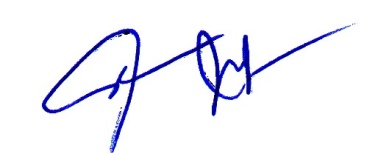                                                	            	    ( นายไพศาล  ชมภูมิ่ง )
                               	       		    	      นายกองค์การบริหารส่วนตำบลแม่คำมีคู่มือสำหรับประชาชน: การแจ้งขุดดินหน่วยงานที่รับผิดชอบ:องค์การบริหารส่วนตำบลแม่คำมีอำเภอหนองม่วงไข่จังหวัดแพร่กระทรวง:กระทรวงมหาดไทยชื่อกระบวนงาน:การแจ้งขุดดินหน่วยงานเจ้าของกระบวนงาน:องค์การบริหารส่วนตำบลแม่คำมีอำเภอหนองม่วงไข่จังหวัดแพร่ประเภทของงานบริการ:กระบวนงานบริการที่ให้บริการในส่วนภูมิภาคและส่วนท้องถิ่น (กระบวนงานบริการที่เบ็ดเสร็จในหน่วยเดียว)	หมวดหมู่ของงานบริการ:รับแจ้ง	กฎหมายที่ให้อำนาจการอนุญาต หรือที่เกี่ยวข้อง:ระดับผลกระทบ: บริการทั่วไป	พื้นที่ให้บริการ: ท้องถิ่น	กฎหมายข้อบังคับ/ข้อตกลงที่กำหนดระยะเวลา พระราชบัญญัติการขุดดินและถมดินพ.ศ. 2543	ระยะเวลาที่กำหนดตามกฎหมาย / ข้อกำหนด ฯลฯ	7วันข้อมูลสถิติ	จำนวนเฉลี่ยต่อเดือน0		จำนวนคำขอที่มากที่สุด 0		จำนวนคำขอที่น้อยที่สุด 0	ชื่ออ้างอิงของคู่มือประชาชน การแจ้งขุดดินองค์การบริหารส่วนตำบลแม่คำมี	ช่องทางการให้บริการ	หลักเกณฑ์ วิธีการ เงื่อนไข(ถ้ามี) ในการยื่นคำขอ และในการพิจารณาอนุญาต1.การขุดดินที่ต้องแจ้งต่อเจ้าพนักงานท้องถิ่นจะต้องมีองค์ประกอบที่ครบถ้วนดังนี้
         1.1การดำเนินการขุดดินนั้นจะต้องเป็นการดำเนินการในท้องที่ที่พระราชบัญญัติการขุดดินและถมดินใช้บังคับได้แก่
              1) เทศบาล
              2) กรุงเทพมหานคร
              3) เมืองพัทยา
              4) องค์กรปกครองส่วนท้องถิ่นอื่นตามที่มีกฎหมายโดยเฉพาะจัดตั้งขึ้นซึ่งรัฐมนตรีประกาศกำหนดในราชกิจจานุเบกษา
              5) บริเวณที่มีพระราชกฤษฎีกาให้ใช้บังคับกฎหมายว่าด้วยการควบคุมอาคาร
              6) เขตผังเมืองรวมตามกฎหมายว่าด้วยการผังเมือง
              7) ท้องที่ซึ่งรัฐมนตรีประกาศกำหนดให้ใช้บังคับพระราชบัญญัติการขุดดินและถมดิน (ใช้กับกรณีองค์การบริหารส่วนท้องถิ่นซึ่งไม่อยู่ในเขตควบคุมอาคารและไม่อยู่ในเขตผังเมืองรวม)
         1.2การดำเนินการขุดดินเข้าลักษณะตามมาตรา 17แห่งพระราชบัญญัติการขุดดินและถมดินคือประสงค์จะทำการขุดดินโดยมีความลึกจากระดับพื้นดินเกิน 3เมตรหรือมีพื้นที่ปากบ่อดินเกินหนึ่งหมื่นตารางเมตรหรือมีความลึกหรือพื้นที่ตามที่เจ้าพนักงานท้องถิ่นประกาศกำหนดโดยการประกาศของเจ้าพนักงานท้องถิ่นจะต้องไม่เป็นการกระทำที่ขัดหรือแย้งกับพระราชบัญญัติการขุดดินและถมดินพ.ศ. 2543   
     2. การพิจารณารับแจ้งการขุดดิน
เจ้าพนักงานท้องถิ่นต้องออกใบรับแจ้งตามแบบที่เจ้าพนักงานท้องถิ่นกำหนดเพื่อเป็นหลักฐานการแจ้งภายใน 7 วันนับแต่วันที่ได้รับแจ้งถ้าการแจ้งเป็นไปโดยไม่ถูกต้องให้เจ้าพนักงานท้องถิ่นแจ้งให้แก้ไขให้ถูกต้องภายใน 7วันนับแต่วันที่มีการแจ้งถ้าผู้แจ้งไม่แก้ไขให้ถูกต้องภายใน 7วันนับแต่วันที่ผู้แจ้งได้รับแจ้งให้แก้ไขให้เจ้าพนักงานท้องถิ่นมีอำนาจออกคำสั่งให้การแจ้งเป็นอันสิ้นผลกรณีถ้าผู้แจ้งได้แก้ไขให้ถูกต้องภายในเวลาที่กำหนดให้เจ้าพนักงานท้องถิ่นออกใบรับแจ้งให้แก่ผู้แจ้งภายใน 3วันนับแต่วันที่ได้รับแจ้งที่ถูกต้อง
ขั้นตอน ระยะเวลา และส่วนงานที่รับผิดชอบระยะเวลาดำเนินการรวม 7 วันงานบริการนี้ผ่านการดำเนินการลดขั้นตอน และระยะเวลาปฏิบัติราชการมาแล้ว	ยังไม่ผ่านการดำเนินการลดขั้นตอนรายการเอกสารหลักฐานประกอบการยื่นคำขอ15.1) เอกสารยืนยันตัวตนที่ออกโดยหน่วยงานภาครัฐ15.2) เอกสารอื่น ๆ สำหรับยื่นเพิ่มเติมค่าธรรมเนียมช่องทางการร้องเรียนตัวอย่างแบบฟอร์ม ตัวอย่าง และคู่มือการกรอก หมายเหตุ-1)พ.ร.บ.  การขุดดินและถมดินพ.ศ. 25431)สถานที่ให้บริการกองช่างองค์การบริหารส่วนตำบลแม่คำมีอำเภอหนองม่วงไข่จังหวัดแพร่ /ติดต่อด้วยตนเองณหน่วยงานระยะเวลาเปิดให้บริการ เปิดให้บริการวันจันทร์ถึงวันศุกร์ (ยกเว้นวันหยุดที่ทางราชการกำหนด) ตั้งแต่เวลา 08:30 - 16:30 น.หมายเหตุ -ที่ประเภทขั้นตอนรายละเอียดของขั้นตอนการบริการระยะเวลาให้บริการส่วนงาน / หน่วยงานที่รับผิดชอบ หมายเหตุ1)การตรวจสอบเอกสารผู้แจ้งยื่นเอกสารแจ้งการขุดดินตามที่กำหนดให้เจ้าพนักงานท้องถิ่นดำเนินการตรวจสอบข้อมูล1 วัน-(องค์กรปกครองส่วนท้องถิ่นในพื้นที่ที่จะดำเนินการขุดดิน)2)การพิจารณาเจ้าพนักงานท้องถิ่นดำเนินการตรวจสอบและพิจารณา (กรณีถูกต้อง)5 วัน-(องค์กรปกครองส่วนท้องถิ่นในพื้นที่ที่จะดำเนินการขุดดิน)3)การลงนาม/คณะกรรมการมีมติเจ้าพนักงานท้องถิ่นออกใบรับแจ้งและแจ้งให้ผู้แจ้งมารับใบรับแจ้ง1 วัน-(องค์กรปกครองส่วนท้องถิ่นในพื้นที่ที่จะดำเนินการขุดดิน)ที่รายการเอกสารยืนยันตัวตนหน่วยงานภาครัฐผู้ออกเอกสารจำนวนเอกสาร
ฉบับจริงจำนวนเอกสาร
สำเนาหน่วยนับเอกสาร หมายเหตุ1)บัตรประจำตัวประชาชน-01ฉบับ((กรณีบุคคลธรรมดา))2)หนังสือรับรองนิติบุคคล-01ฉบับ((กรณีนิติบุคคล))ที่รายการเอกสารยื่นเพิ่มเติมหน่วยงานภาครัฐผู้ออกเอกสารจำนวนเอกสาร
ฉบับจริงจำนวนเอกสาร
สำเนาหน่วยนับเอกสาร หมายเหตุ1)แผนผังบริเวณที่ประสงค์จะดำเนินการขุดดิน-10ชุด-2)แผนผังแสดงเขตที่ดินและที่ดินบริเวณข้างเคียง-10ชุด-3)แบบแปลนรายการประกอบแบบแปลน-10ชุด-4)โฉนดที่ดินน.ส.3 หรือส.ค.1 ขนาดเท่าต้นฉบับทุกหน้าพร้อมเจ้าของที่ดินลงนามรับรองสำเนาทุกหน้า-01ชุด(กรณีผู้ขออนุญาตไม่ใช่เจ้าของที่ดินต้องมีหนังสือยินยอมของเจ้าของที่ดินให้ก่อสร้างอาคารในที่ดิน)5)หนังสือมอบอำนาจกรณีให้บุคคลอื่นยื่นแจ้งการขุดดิน-10ชุด-6)หนังสือยินยอมของเจ้าของที่ดินกรณีที่ดินบุคคลอื่น-10ชุด-7)รายการคำนวณ (วิศวกรผู้ออกแบบและคำนวณการขุดดินที่มีความลึกจากระดับพื้นดินเกิน๓เมตรหรือพื้นที่ปากบ่อดินเกิน 10,000 ตารางเมตรต้องเป็นผู้ได้รับใบอนุญาตประกอบวิชาชีพวิศวกรรมควบคุมสาขาวิศวกรรมโยธาไม่ต่ำกว่าระดับสามัญวิศวกรกรณีการขุดดินที่มีความลึกเกินสูง 20 เมตรวิศวกรผู้ออกแบบและคำนวณต้องเป็นผู้ได้รับใบอนุญาตประกอบวิชาชีพวิศวกรรมควบคุมสาขาวิศวกรรมโยธาระดับวุฒิวิศวกร)-10ชุด-8)รายละเอียดการติดตั้งอุปกรณ์สำหรับวัดการเคลื่อนตัวของดิน-10ชุด(กรณีการขุดดินลึกเกิน 20 เมตร)9)ชื่อผู้ควบคุมงาน (กรณีการขุดดินลึกเกิน 3 เมตรหรือมีพื้นที่ปากบ่อดินเกิน 10,000 ตารางเมตรหรือมีความลึกหรือมีพื้นที่ตามที่เจ้าพนักงานท้องถิ่นประกาศกำหนดผู้ควบคุมงานต้องเป็นผู้ได้รับใบอนุญาตประกอบวิชาชีพวิศวกรรมควบคุมสาขาวิศวกรรมโยธา)-10ชุด-1)ค่าธรรมเนียมต่อฉบับฉบับละ 2,000 บาทค่าธรรมเนียม0 บาทหมายเหตุ -
1)ช่องทางการร้องเรียนกองช่างองค์การบริหารส่วนตำบลแม่คำมีอำเภอหนองม่วงไข่จังหวัดแพร่
หมายเหตุ
ไม่มีแบบฟอร์ม ตัวอย่าง และคู่มือการกรอกวันที่พิมพ์21/07/2558สถานะรออนุมัติขั้นที่ 2 โดยสำนักงานก.พ.ร. (OPDC)จัดทำโดยองค์การบริหารส่วนตำบลแม่คำมีอำเภอหนองม่วงไข่จังหวัดแพร่สถ.มท.อนุมัติโดย-เผยแพร่โดย-